How was Ancient Greece organised?In this lesson, we will learn about how Ancient Greece was organised into different city states, each of them with their own set of rules and customs.Copy and paste the web address into your internet search engine to access.https://classroom.thenational.academy/lessons/how-was-ancient-greece-organised-6mv3jr?from_query=ancient+greeks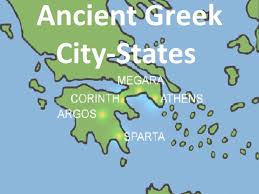 